全国大学生英语竟赛参赛者报名流程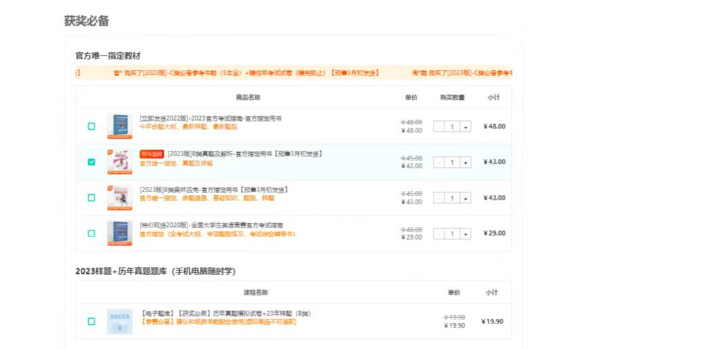 2.有任何报名问题可通过“报名流程”中的微信添加老师咨询；3.报名成功后，可查看报名状态、交费状态，确认是否无误；4.报名截止前可点击修改信息修改报名信息； 5.准考证号和准考证将在考试前一周内由学校上传公布；6.考试后的获奖信息在报名系统里查看；7.请在安全场所上网报名、支付报名费，因自己操作失误或网上支付帐号和密码泄露造成的损失，报名者自负。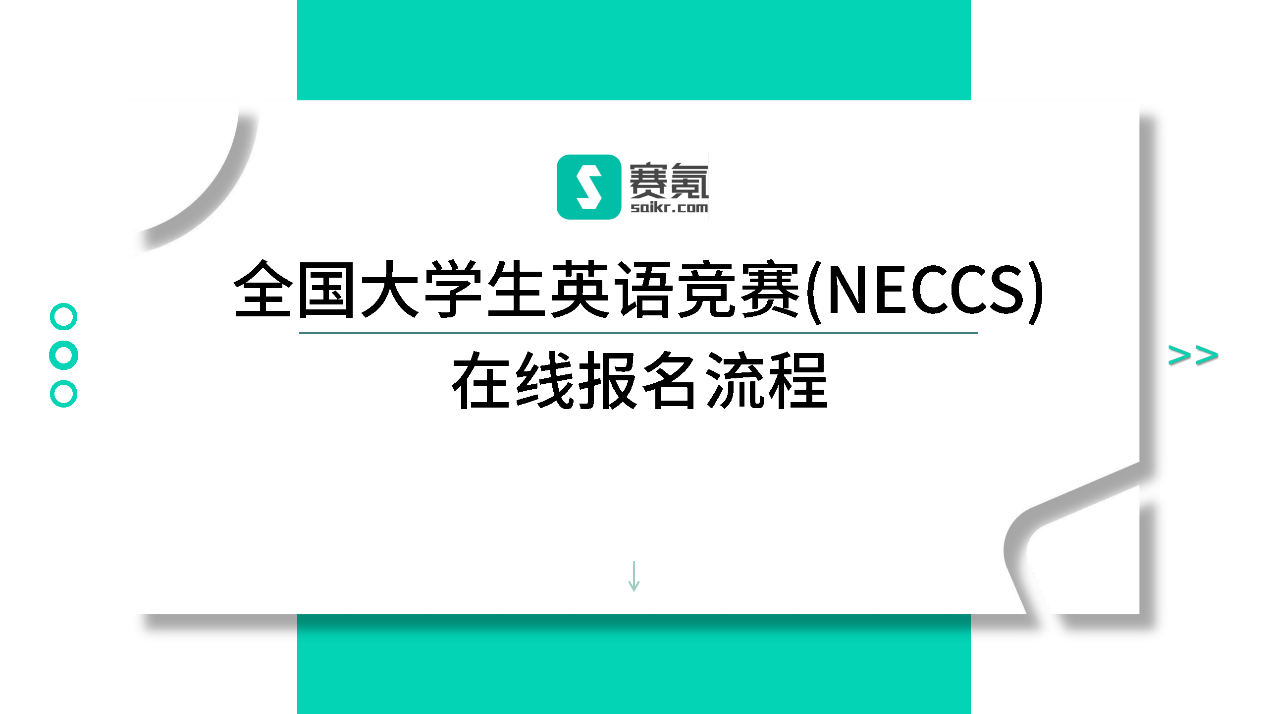 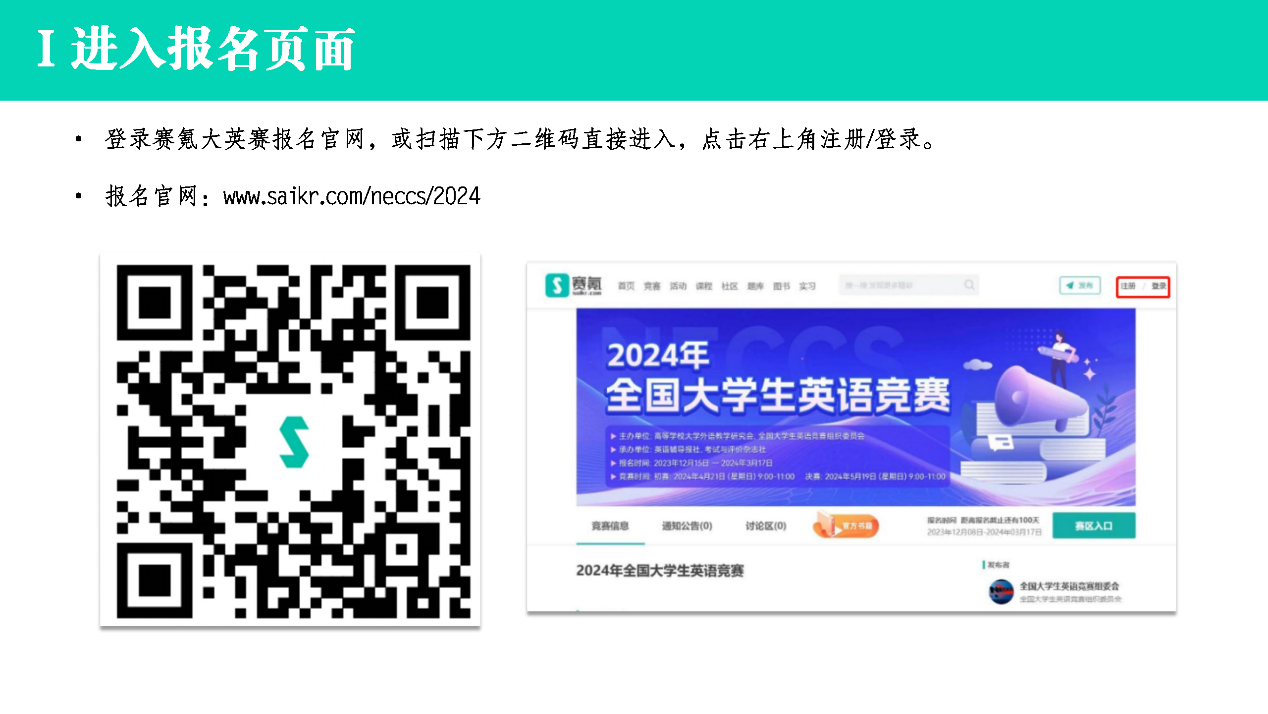 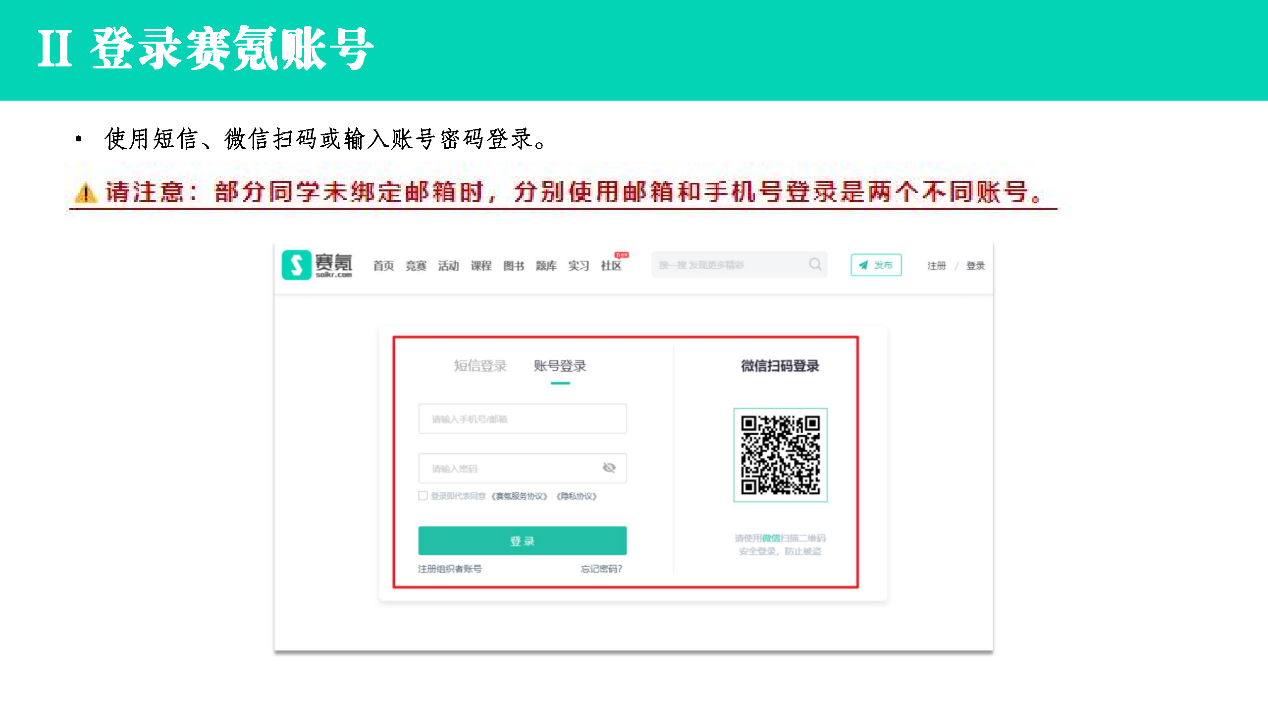 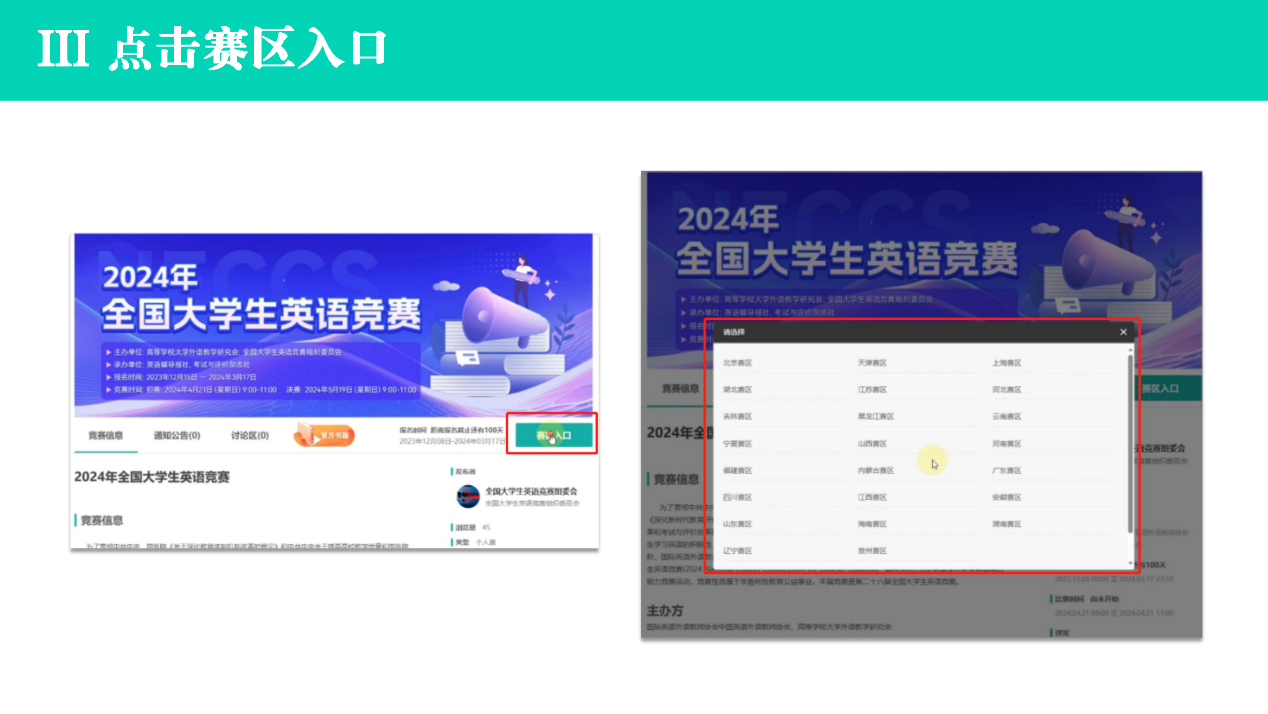 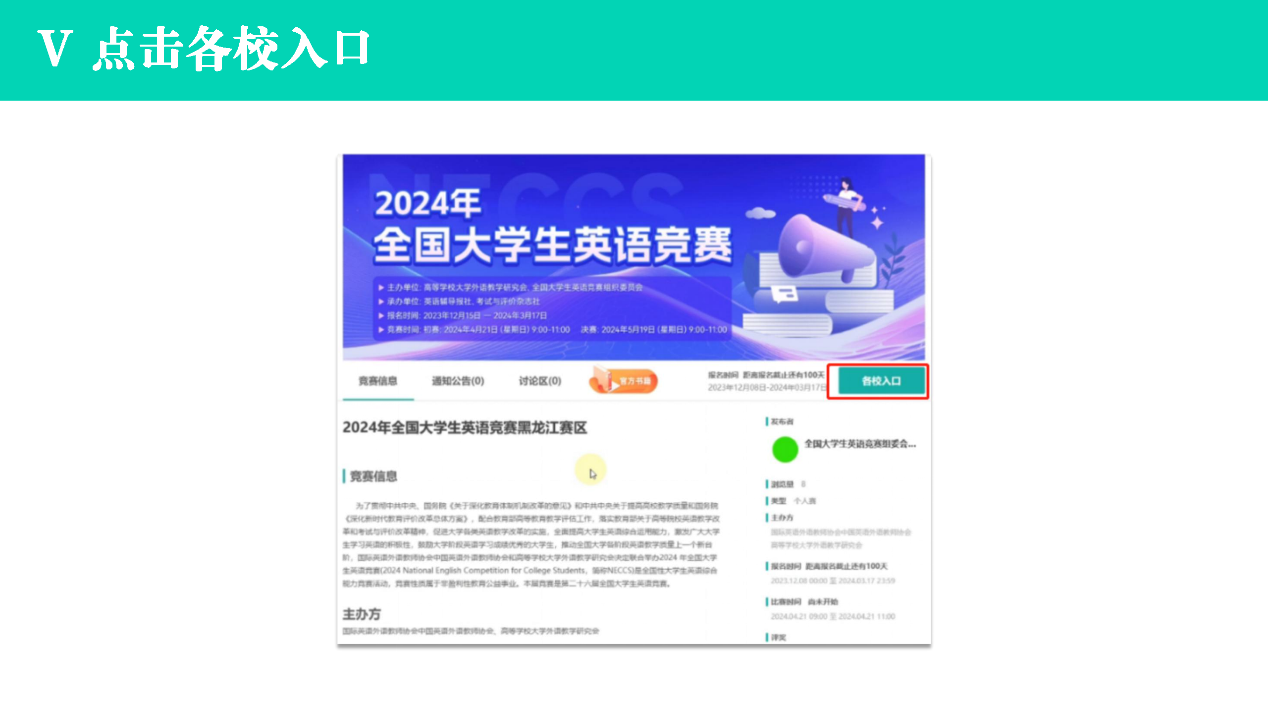 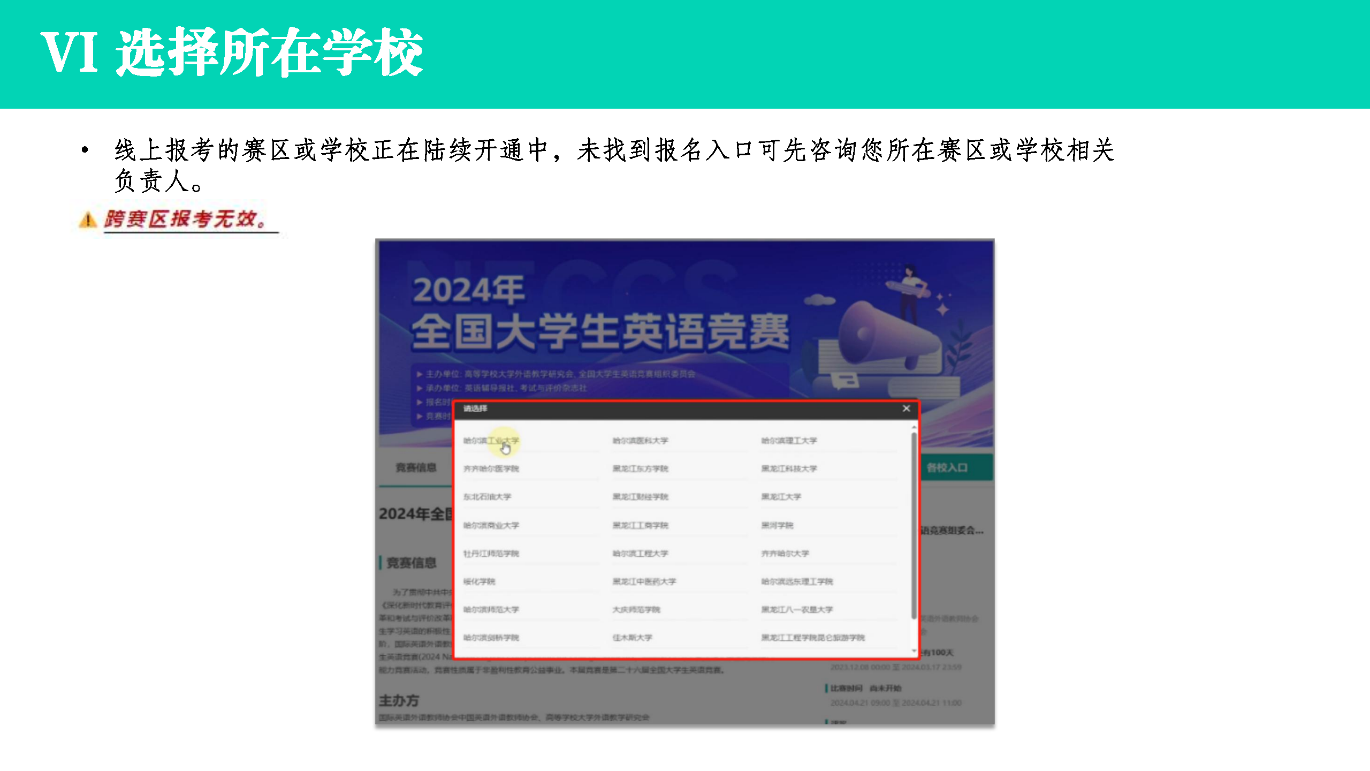 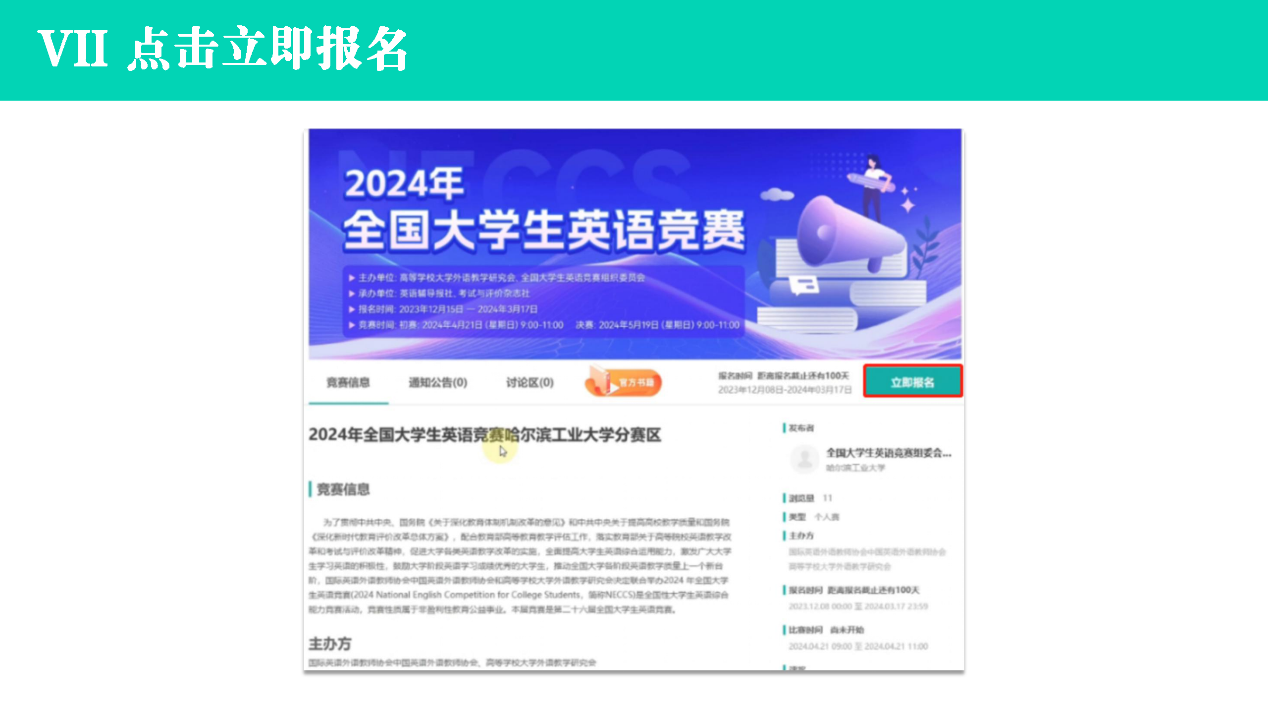 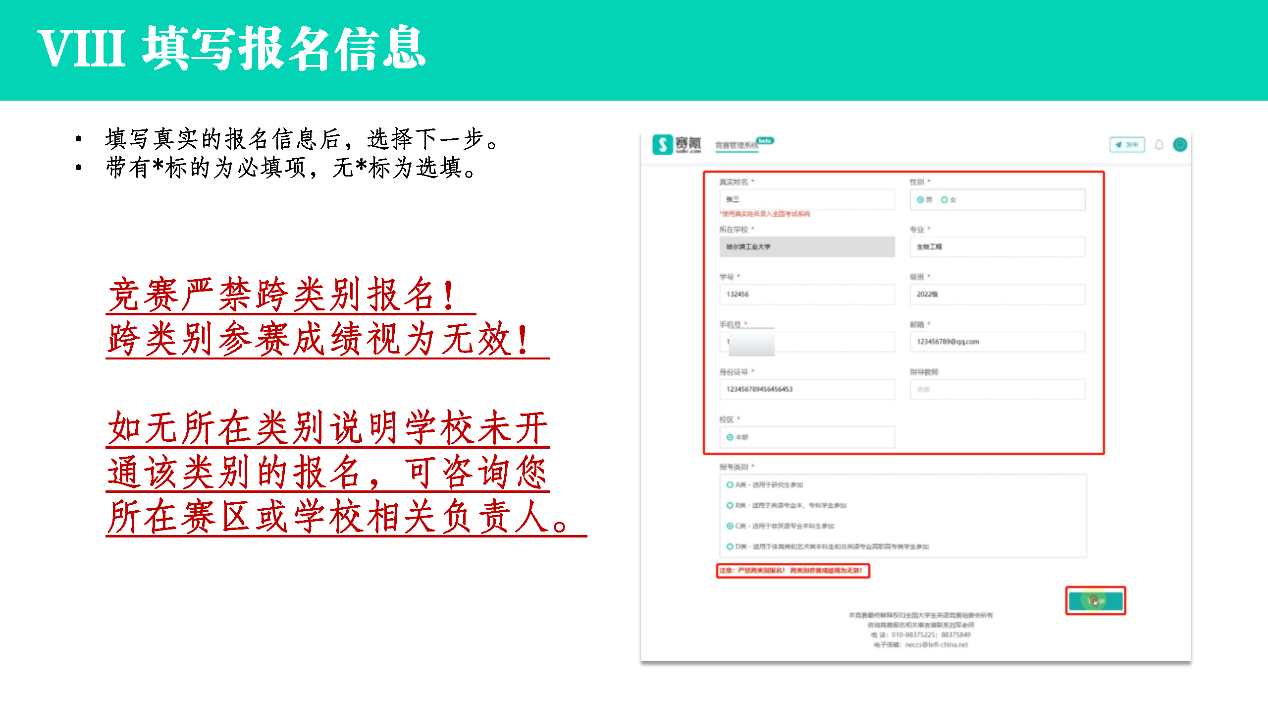 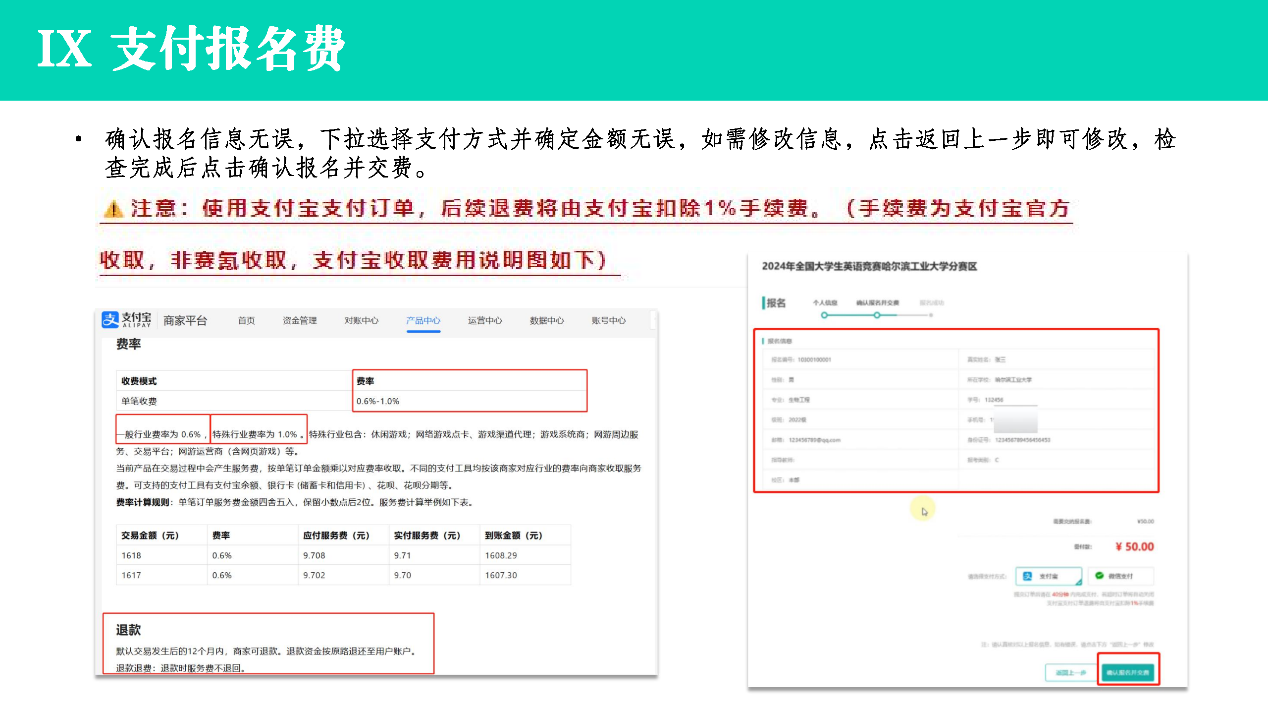 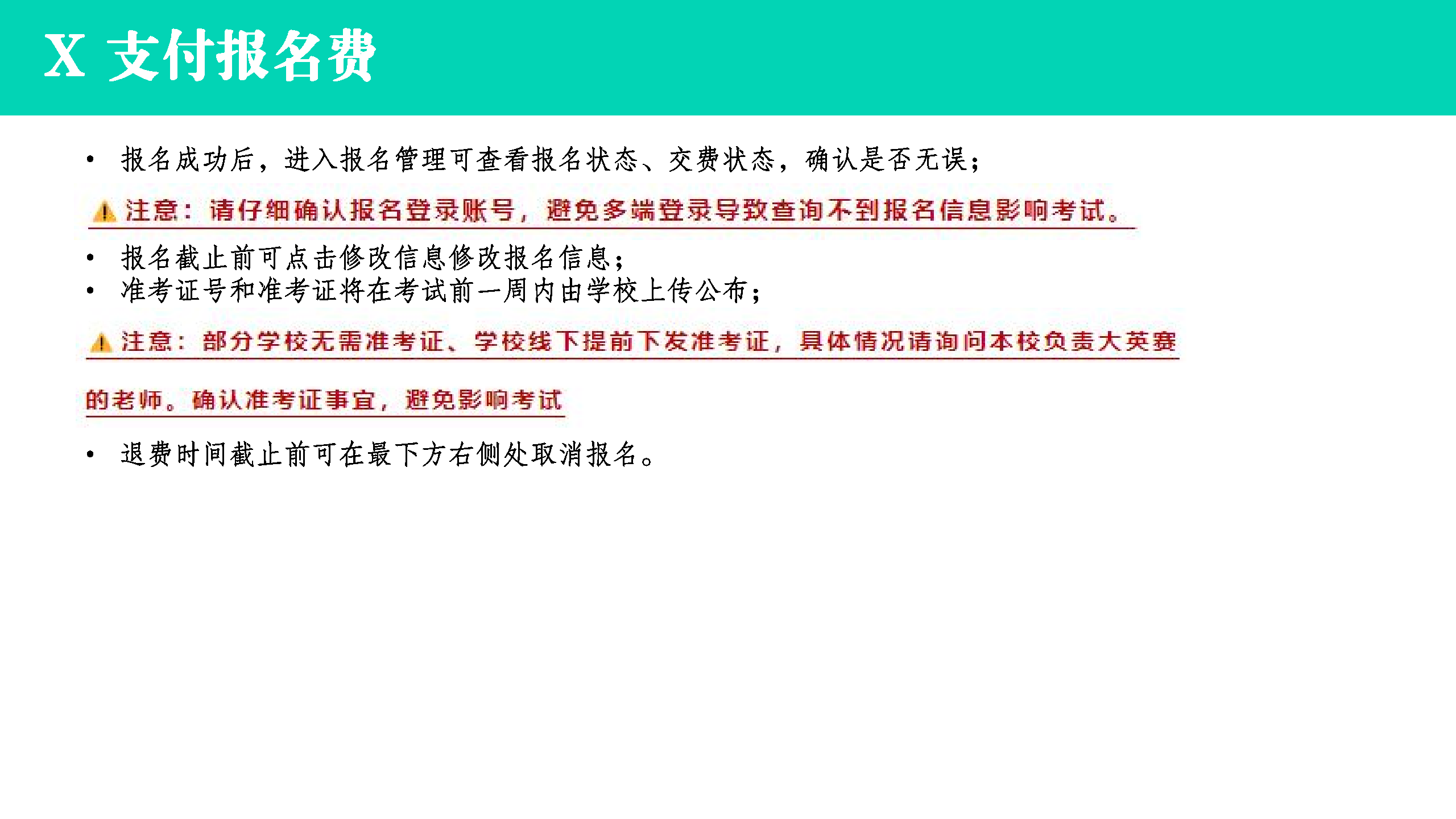 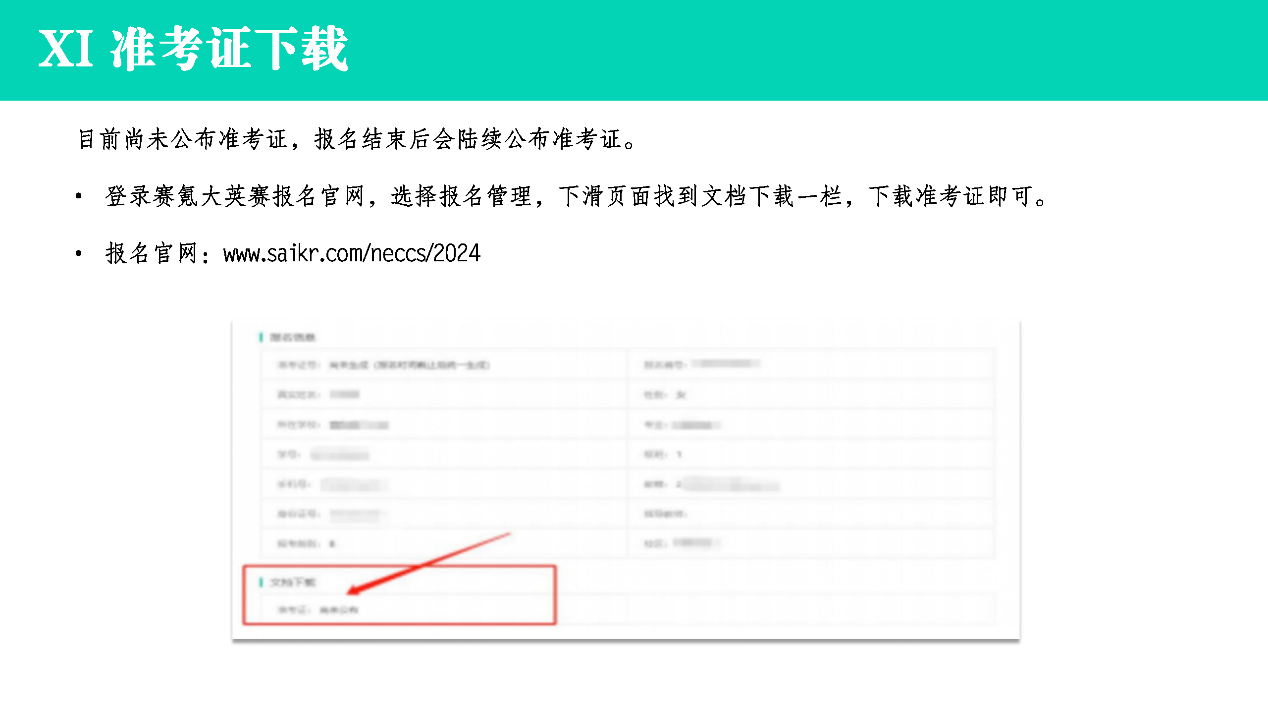 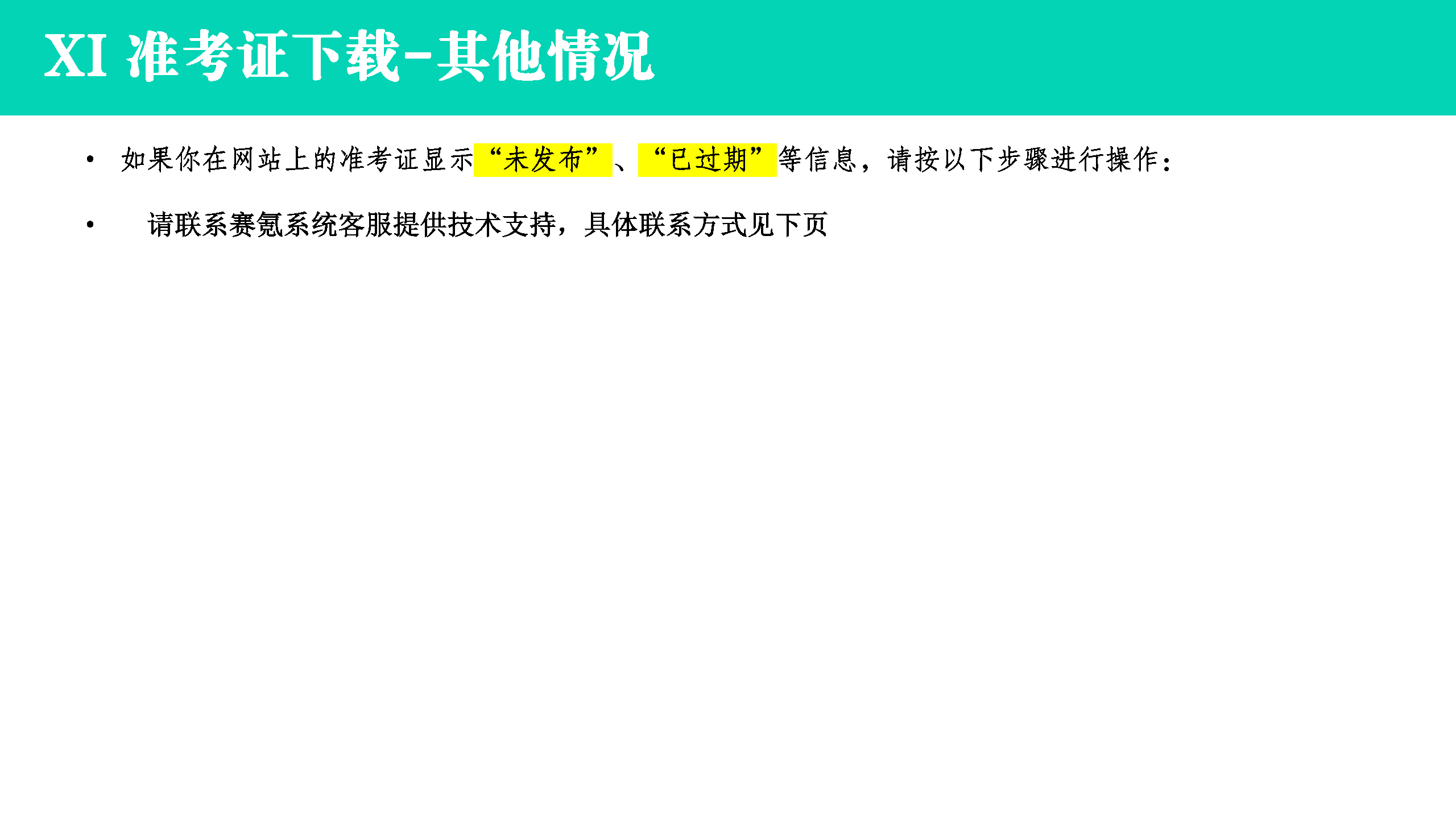 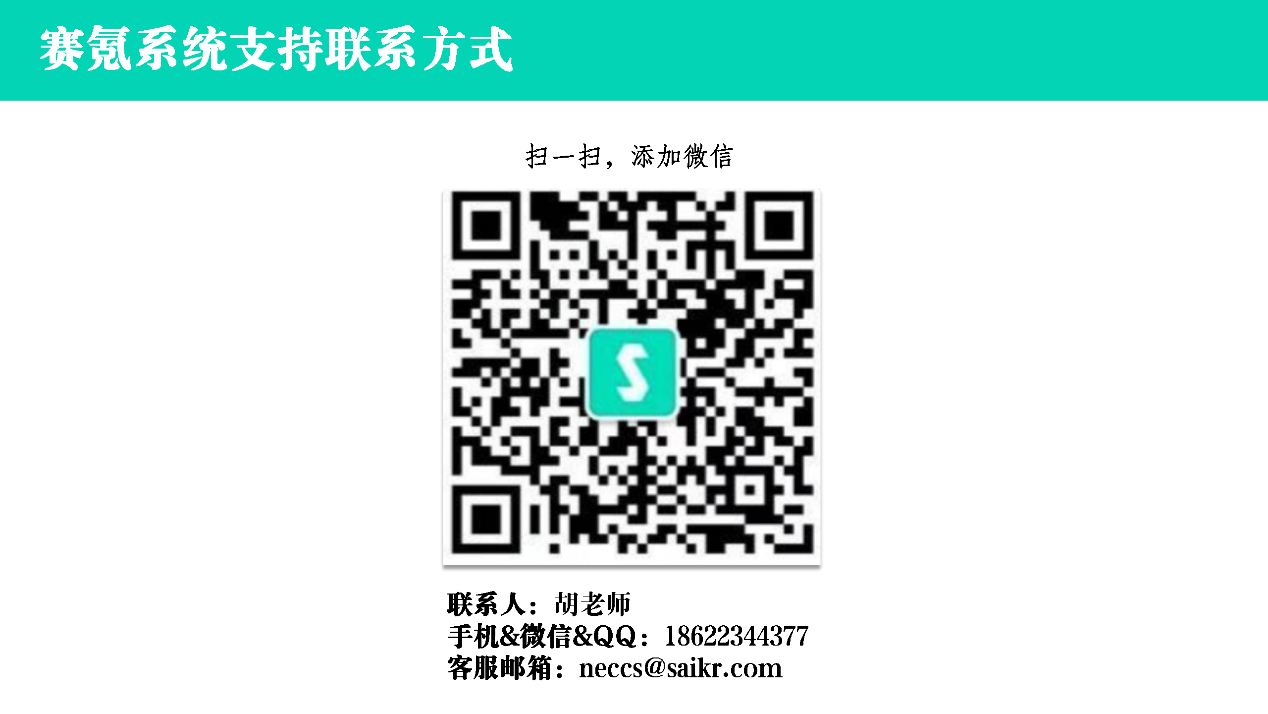 